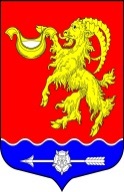 Местная администрация муниципального образования Горбунковское сельское поселение муниципального образования Ломоносовского муниципального района Ленинградской областиПОСТАНОВЛЕНИЕ «О внесении изменений в Постановление местной администрации МО Горбунковское сельское поселение от 11.06.2021 г. № 143 «О наделении должностных лиц местной администрациимуниципального образования Горбунковское сельскоепоселение муниципального образования Ломоносовскогомуниципального района Ленинградской области полномочиямипо составлению протоколов об административных правонарушениях»Руководствуясь Областным законом Ленинградской области от 02.07.2003 № 47-оз «Об административных правонарушениях» (далее – Областной закон), Областным законом Ленинградской области от 13.10.2006 № 116-оз «О наделении органов местного самоуправления муниципальных образований Ленинградской области отдельными государственными полномочиями Ленинградской области в сфере административных правоотношений», областным законом Ленинградской области от 29.07.2019 г. № 69 "О внесении изменений в  областной закон "Об административных правонарушениях", рассмотрев протест прокуратуры Ломоносовского района Ленинградской области от 03.09.2021 г., местная администрация муниципального образования Горбунковское сельское поселение муниципального образования Ломоносовского  муниципального района Ленинградской области                                               ПОСТАНОВЛЯЕТ:Внести изменения в Постановление местной администрации МО Горбунковское сельское поселение от 11.06.2021 г.  № 143 «О наделении должностных лиц местной администрации муниципального образования Горбунковское сельское поселение муниципального образования Ломоносовского муниципального района Ленинградской области полномочиями по составлению протоколов об административных правонарушениях» (далее –Постановление), изложив:- п.1 Постановления в следующей редакции: Наделить полномочиями по составлению протоколов об административных правонарушениях, предусмотренных статьями  2.2, 2.2-1, 2.3, 2.6, 2.10, 2.10-1, 2.10-2, 2.10-3, 2.11, 2.12, 2.13, 3.2, 3.3, 3.5, 3.7, 4.2, 4.3, 4.4, 4.5, 4.6, 4.6-1, 4.7, 4.8, 4.9, 4.10, 4.11, 4.12, 4.13 (в отношении автомобильных дорог общего пользования местного значения), 4.15, частью 2 статьи 6.5 (в отношении нарушения требований к осуществлению регулярных перевозок пассажиров и багажа автомобильным транспортом по муниципальным маршрутам регулярных перевозок по нерегулируемым тарифам, установленных муниципальными нормативными правовыми актами), 7.2, 7.2-1, 7.6, 8.1 (в отношении предоставления муниципальных услуг) и 9.1, 4.14 (в отношении собственников или иных законных владельцев зданий, строений, сооружений, земельных участков, находящихся в собственности граждан, юридических лиц, муниципальной собственности городских и сельских поселений Ленинградской области, государственной собственности) Областного закона:- И.о главы местной администрации МО Горбунковское сельское поселение – Руш Павла Александровича;- начальника юридического отдела - Михайлову Татьяну Васильевну;-юрисконсульта юридического отдела - Елисееву Марию Вадимовну;Настоящее постановление подлежит размещению на официальном сайте муниципального образования Горбунковское сельское поселение по электронному адресу: www.gorbunki-lmr.ru.Постановление вступает в силу со дня его официального опубликования.Контроль за исполнением настоящего постановления оставляю за собой. И.о. главы местной администрацииМуниципального образованияГорбунковское сельское поселение                                                                                 П.А.Руш«21» сентября 2021 года№ 205